Presseinformation»Schöner sterben in Wien« von Dagmar HagerMeßkirch, August 2021Mörderisches Katz- und Mausspiel
Dagmar Hager präsentiert den zweiten Fall für die Wiener Reporterin Lilly SpeltzDie Autorin und Radiomoderatorin Dagmar Hager setzt mit ihrem neuen Kriminalroman »Schöner sterben in Wien« ihre Reihe um die Reporterin Lilly Speltz fort. Nach »Der Tod gibt Autogramme« (2019, Verlag federfrei) bleibt das Leben der umtriebigen Serienheldin weiterhin turbulent. Ein von ihr begangenes, aber vertuschtes Verbrechen aus der Vergangenheit holt sie wieder ein und bringt sie in reichlich Schwierigkeiten. Sie vermutet einen Racheakt und geht den Umständen auf den Grund. Ihre Suche führt sie zu ihrer Schwester Jelena nach Wien, die sie dort aber tot auffindet. Der Mord an ihrer Schwester lässt sie nun nicht mehr los. Heimlich beginnt sie zu ermitteln und erfährt, dass Jelenas ehemaliger Arbeitgeber, ein plastischer Chirurg, einiges zu verbergen hatte. Die LeserInnen finden sich in einem Katz-und-Mausspiel wieder, das von Hass, Gier und Eitelkeit geprägt ist. Dabei zeigt die Autorin gekonnt die Verheißungen der Schönheitschirurgie auf, die mehr zerstören als verbessern kann.Zum BuchRache aus der Vergangenheit: Vor Jahren hat die Wiener Reporterin Lilly den Unfalltod ihres Mannes und dessen Geliebter vertuscht. Nun der Schock: Jemand weiß Bescheid. Auf der Suche nach den Hintergründen stößt Lilly gemeinsam mit ihrem urigen Kameramann Ferdl und dessen cleverer Nichte Marlena auf einen Mörder, der mit Botox tötet. Ihre Jagd führt sie zu einer dubiosen Schönheitsklinik am Attersee – und zu jahrelang geschürtem Hass, tödlicher Eitelkeit und einer Wahrheit: Wer schöner stirbt, ist trotzdem tot.Die AutorinDagmar Hager stammt aus der Nähe von Wien, ist in Kärnten aufgewachsen und lebt mit ihrer Familie am oberösterreichischen Attersee. Nach dem Abi hat sie Sport studiert, später zusätzlich auch noch Konfliktmanagement und Public Relations. Sie arbeitete bei Zeitungen, im Fernsehen und ist jetzt beim Radio tätig – am Mikro, als Reporterin und in der Unternehmenskommunikation. Mit viel Spaß moderiert sie Live-Events auf Bühnen und ist seit einiger Zeit auch als Bloggerin (www.dagmarsbuchwelt.com) und Podcasterin (unter anderem der Buchpodcast „Bücher sind wie Kekse“) aktiv. Schreiben ist, neben dem Reisen (von Neuseeland bis Tibet), ihrem Mountainbike, segeln, kochen und lesen ihre große Leidenschaft. Weitere Infos auf: auf www.dagmarhager.comSchöner sterben in WienDagmar Hager410 SeitenEUR 15,50 [D] / EUR 16,00 [A]ISBN 978-3-8392-0077-3Erscheinungstermin: 4. August 2021Kontaktadresse: Gmeiner-Verlag GmbH Petra AsprionIm Ehnried 588605 MeßkirchTelefon: 07575/2095-153Fax: 07575/2095-29petra.asprion@gmeiner-verlag.dewww.gmeiner-verlag.deCover und Porträtbild zum Download (Verlinkung hinterlegt)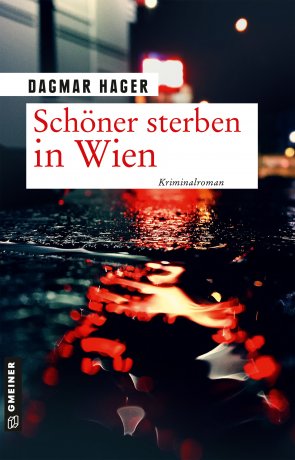 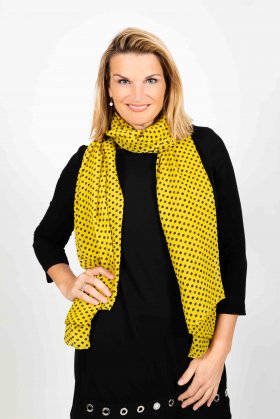                                                     © Lukas RiegelAnforderung von Rezensionsexemplaren:Dagmar Hager »Schöner sterben in Wien«, ISBN 978-3-8392-0077-3Absender:RedaktionAnsprechpartnerStraßeLand-PLZ OrtTelefon / TelefaxE-Mail